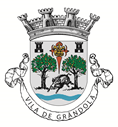 MUNICIPIO DE GRÂNDO LACÂMARA MUNICIPAL ANEXO V- MODELO DE GUIA DE DEPÓSITO(conforme o artigo 23º do Programa da Hasta Pública)Euros: € 300,00Vai……. (identificação completa do adjudicatário), residente (ou com escritório) em..., na qualidade………., depositar na ... (sede, filial, agência ou delegação) da ... (instituição) a quantia de trezentos euros (em dinheiro ou apresentada por) …. como caução, exigida para garantir o exato e pontual cumprimento das obrigações assumidas pelo arrendatário do “Bar/Cafetaria” sito junto ao Centro Cultural e Recreativo do Lousal, na sequência do contrato de arrendamento celebrado.Este depósito fica à ordem do Município de Grândola, a quem deve ser remetido o respetivo conhecimento, obrigando-se o Banco ……., a transferir aquela quantia à primeira solicitação do município, sem que este tenha que justificar o pedido e sem que a Instituição possa invocar em seu benefício quaisquer meios de defesa relacionados com o contrato atrás identificado, ou com o cumprimento das obrigações que F……, assume com a celebração do respetivo contrato. O Banco deve proceder, no dia seguinte ao pedido, à transferência do valor acima indicado, para a conta indicada pelo Município, sob pena de não se considerar o pagamento realizado, contando-se juros moratórios à taxa mais elevada praticada pelo Banco …., para operações ativas, sem prejuízo de execução imediata da dívida assumida por este. Data: Assinaturas: